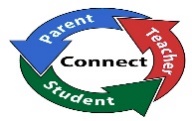 What is a School-Parent Compact?A School-Compact for Achievement is an agreement that parents, students and teachers develop together.  It explains how parents and teachers will work together to make sure all our students reach grade-level standards.Effective School-Parent Compacts:Link to goals of the School Improvement PlanFocus on student learning skillsDescribe how teachers will help students develop those skills using high-quality instructionShare strategies parents can use at homeExplain how teachers and parents will communicate about student progressDescribe opportunities for parents to volunteer, observe and participate in the classroomHow is the School-Parent Compact Developed?The parents, students, and staff at Dorothy I. Height Elementary developed this School-Parent Compact for Achievement.  Teachers suggested home learning strategies, parents added ideas to make them more specific, and students told us what would help them learn.  Meetings are held each year to review the School-Parent Compact and make changes based on student needs.Parents are welcome to contribute comments/suggestions at any time. If you would like to volunteer, participate, and /or observe in the classroom please contact Mrs. Carmen Hurston-White at             (706) 683-8871. Family Services Coordinator at (706) 683-8833.Dorothy I Height ElementarySchool-Parent Compact forStudent Achievement2018-2019Revised: August 15, 2018  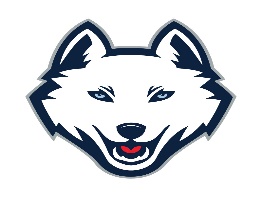 Our Students:Our Students:Our Students:  Students are encouraged to participate in the educational process.  A successful student takes ownership of his/her learning and sets high educational goals.Set goals to succeed in school and reach for the stars in reading and math.Set goals to read each night for 30 minutes. Set goals to practice math facts each night at home to improve speed and accuracy with multiplication and division facts.Maintain positive behavior to accomplish academic goals.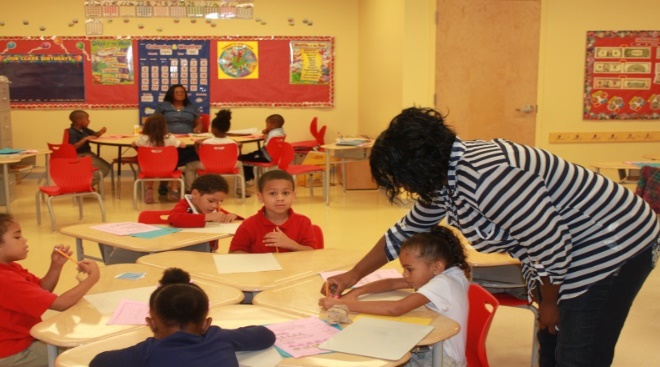 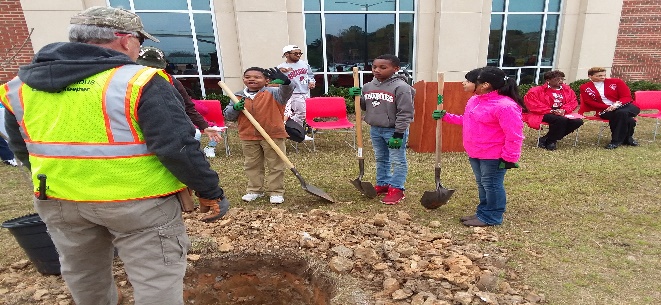     Our Parents: Parents are expected to participate in the education of their children.  Without the cooperation and partnership between parents and school staff, we cannot effectively help a student reach his or her full potential.  The major role of parents is to continually show their child that they are interested and supportive of how their child is performing in school.Parents will practice math facts with their child each night.Listen to their child read a story 3 times a week and ask questions about the story as they read.Help our children to see the importance of how good behavior helps to improve academic achievement.Practice math facts and work on math strategies each week to help their child improve on mathematics. Attend Reading and Math night with their child to learn new ways to support their child in reading and math.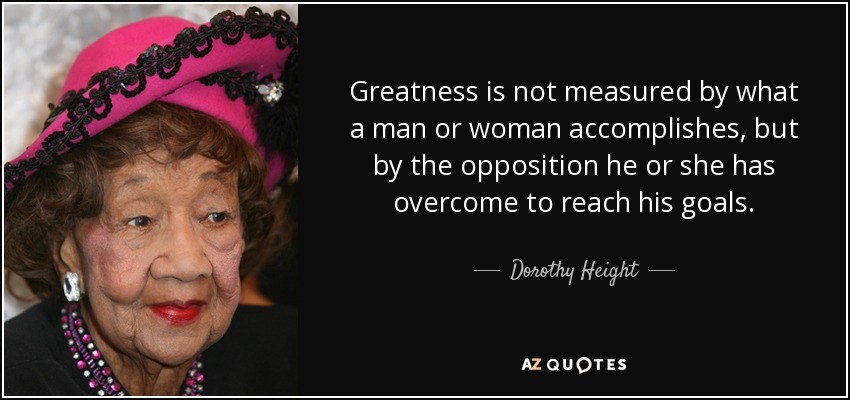 Our Teachers:Teachers are expected to work with students and their families to support students’ success in reading and math.  Some of our key connections with families will be:Keep parents up to date on student progress in class. Communicate successes and struggles, and maintain an open line of communication.Make sure all students receive help and intervention as soon as a need is identified.Establish open lines of communication with parents and keep parents informed on student’s progress. Send home learning materials in reading and math for students to practice at home.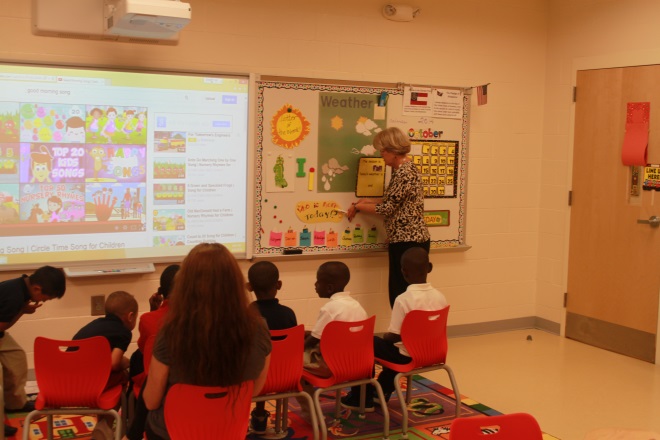 